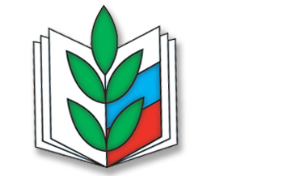 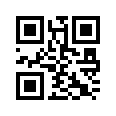 670001, Республика Бурятия, г.Улан-Удэ,  ул. Коммунистическая, д.49тел/факс (3012) 21-03-95;21-61-43 e-mail: 03@broprof.ru, сайт: www.broprof.ruО передаче муниципальных  образовательныхорганизаций на региональный уровеньУважаемые коллеги!Доводим до Вашего сведения, что  29 декабря 2022 года вступил в силу  Федеральный закон № 642-ФЗ, согласно которому глава 1 Закона РФ «Об образовании» дополнена ст. 9.1 о том, что полномочия между органами местного управления и органами Государственной власти субъектов РФ в области образования могут быть перераспределены между ними.   Таким образом, регионы получили право  по передаче муниципальных образовательных организаций на региональный уровень.     В России  более 40 тыс. школ, 56 % из них находятся в сельских районах, для которых у муниципалитетов порой нет средств ни на ремонт, ни на оборудование.  Проект закона  был внесен группой депутатов во главе с Председателем Государственной Думы  РФ В. В. Володиным в целях  повышения качества образования, решения кадровых и материально-технических проблем.Полномочия органов местного самоуправления и органов государственной власти субъекта Российской Федерации в сфере образования, установленные настоящим Федеральным законом, за исключением полномочий, осуществляемых органами публичной власти федеральной территории "Сириус", могут быть перераспределены между ними в порядке, предусмотренном частью 1.2 статьи 17 Федерального закона от 6 октября 2003 года N 131-ФЗ "Об общих принципах организации местного самоуправления в Российской Федерации".".Частью 1.2. ст. 17 Федерального закона от 6 октября 2003 года N 131-ФЗ «Об общих принципах организации местного самоуправления в Российской Федерации» предусмотрено, чтоЗаконами субъекта Российской Федерации в случаях, установленных федеральными законами, может осуществляться перераспределение полномочий между органами местного самоуправления и органами государственной власти субъекта Российской Федерации. Теперь органы государственной власти субъектов Российской Федерации наделяются правом распространять свои полномочия в сфере образования, в том числе на муниципальные образовательные учреждения.Предполагается, что перевод школ с муниципального на региональный уровень позволит повысить качество образования, а также решать кадровые и материально-технические проблемы. Закон предусматривает передачу школ и их полного финансирования полностью на региональный уровень. Однако делать это предлагается не в обязательном порядке — субъектам РФ оставят право выбора: принимать на свой баланс школы или нет.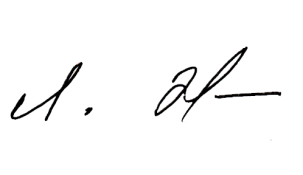 Председатель Л.Д. Жанаеваисп. В.А. Гусельниковтел. 8 (3012) 21-03-9521.03.2023 г.21.03.2023 г.№91На №от